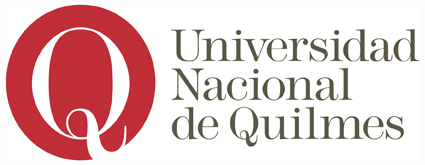 PLANILLA 1Práctica Profesional SupervisadaInforme FinalNombre del alumno.Fecha de inicio y de finalización de actividades y carga horaria mensual o semanal.Título de la PPS.Objetivos.Nombre y descripción de la Institución, Empresa, Cooperativa u Organización sin fines de lucro.Descripción del cargo.Descripción detallada de las actividades realizadas en el marco de la PPS.Conclusiones y perspectiva. …………………………………..  			………………………………………Firma y aclaración del alumno			Firma y aclaración del tutor interno